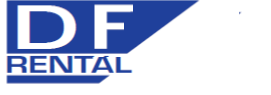 Teknisk Data UHP Høytrykksenhet 9 L/min, 2000 barHøytrykksanlegg  montert i D.N.V. 2.7.1 rammeAtex, 100/94/9 EN 13463,  Norsok  Z 015, Zone 1Pumpe :							Hammelmann HDP 74Tilbehør : 1* 50 meter slange med pistoler.						Roterende dyse type RD Master,Pistol type SP 3000 med slange svivelElektromotor :						30Kw  SiemensSpenning 50 HZ :						400/440/480/660/690V* Soft start ** Auto Spenning gjenkjenning ** Automatisk dreieretning *Spenning 60 HZ :						400/440/480/660/690 V		Elektrisk:							1x63AElektrisk tilkobling:						1x35 mtr gummikabel ATEX sertifisering:						DNV 14 ATEX 5453XEX kategori :							Sone 1 – EX 2 G Ex de c T3 gbNORSOK :							Z -015Beskyttelses grad :						IP 65Bruks temperatur :						-5 til + 40 grader CRamme :							DNV 2.7.1, SS 316Utvendige Mål ( lxBxH ):					1900x1400x800 mmVekt :								1800 / 2200 KG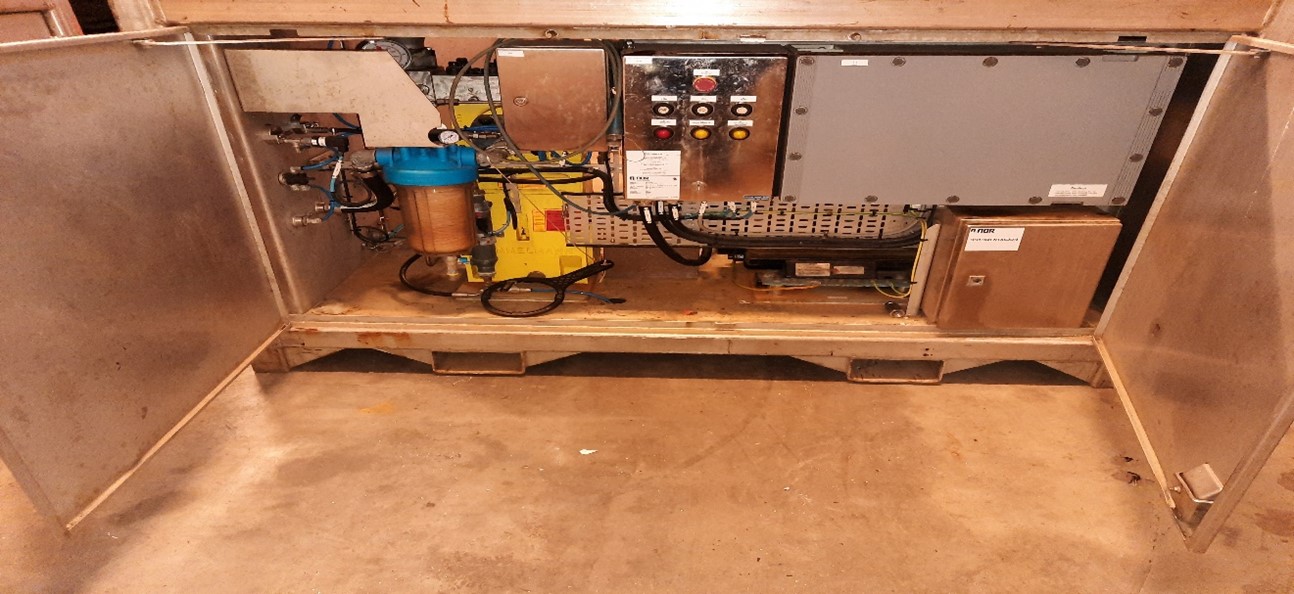 